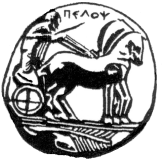 ΠΑΝΕΠΙΣΤΗΜΙΟ  ΠΕΛΟΠΟΝΝΗΣΟΥΣΧΟΛΗ ΚΑΛΩΝ ΤΕΧΝΩΝΤΜΗΜΑ ΘΕΑΤΡΙΚΩΝ ΣΠΟΥΔΩΝΒασιλέως Κωνσταντίνου 21 & Τερζάκη211 00   ΝΑΥΠΛΙΟΤηλ.:27520 96127, 129fax: 27520 96128Ιστοσελίδα: http://ts.uop.gr/e-mail: ts-secretary@uop.gr               tmima_theatrikon_spoudon@uop.grΠΡΟΓΡΑΜΜΑ ΜΕΤΑΠΤΥΧΙΑΚΩΝ ΣΠΟΥΔΩΝ«Δραματική Τέχνη και Παραστατικές Τέχνες στην Εκπαίδευση και Δια Βίου Μάθηση – MA in Drama  and Performing Arts in Education and Lifelong Learning  » (ΠΜΣ – ΔΡΑ.ΤΕ.Π.Τ.Ε.)Δελτίο τύπουΕΡΓΑΣΤΗΡΙ ΘΕΑΤΡΙΚΗΣ ΕΚΦΡΑΣΗΣ ΓΙΑ ΠΑΙΔΙΑ«Ένα μαγικό ταξίδι στον κόσμο του Δέντρου που έδινε μήλα»  ΚΥΡΙΑΚΗ 14 ΔΕΚΕΜΒΡΙΟΥ 2014, 6.30 μ.μ.ΑΙΘΟΥΣΑ ΛΗΔΑΣ ΤΑΣΟΠΟΥΛΟΥ, ΝΑΥΠΛΙΟ     Την Κυριακή 14 Δεκεμβρίου 2014 το Μεταπτυχιακό Πρόγραμμα Σπουδών του Τμήματος Θεατρικών Σπουδών του Πανεπιστημίου Πελοποννήσου σε συνεργασία με το Δήμο Ναυπλιωτών θα πραγματοποιήσει θεατρικό εργαστήρι για παιδιά δημοτικού στην αίθουσα Λήδας Τασοπούλου.	Η ιδέα αρχίζει από το βιβλίο του Σελ Σίλβερστάιν «Το Δέντρο που Έδινε». Ταξιδεύει μέσα στη δικιά μας καρδιά και γίνεται δράση για παιδιά. Με όχημα το θέατρο θα ταξιδέψουμε παρέα στο μαγικό κόσμο ενός δέντρου, στο μαγικό κόσμο της προσφοράς.	Το εργαστήρι είναι βιωματικό και τα παιδιά θα έχουν τη δυνατότητα να εκφραστούν μέσα από την κίνηση, τα εικαστικά, το θέατρο, τη μουσική. Φεύγοντας, το δέντρο τα επιφυλάσσει μία έκπληξη...	Την ομάδα θα εμψυχώσουν η Εβίτα Ζιούδρου και ο Βαγγέλης Κτιστόπουλος, μεταπτυχιακοί φοιτητές.     Η είσοδος είναι ελεύθερη, αλλά θα τηρηθεί σειρά προτεραιότητας, ενώ μπορείτε να δηλώνετε συμμετοχή με γραπτό μήνυμα στα τηλέφωνα 6972765841, 6948077227. 				      H  Διευθύντρια  τουΠρογράμματος Μεταπτυχιακού ΣπουδώνΚαθηγήτρια Άλκηστις Κοντογιάννη